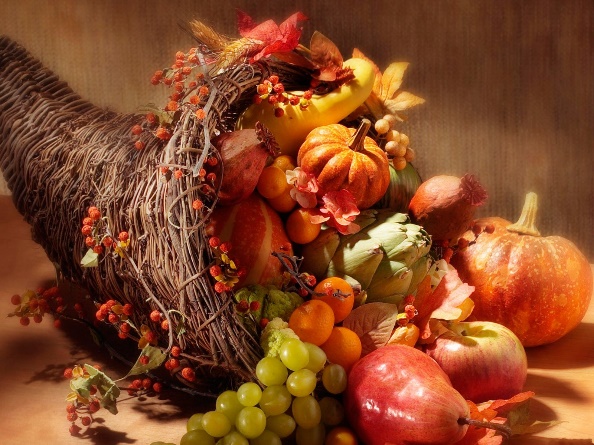 Pieteikuma anketa“Miķeļdienas lustes” tirdziņam 29.09.2018. (no plkst.9.00-15.00)* Aizpildīt nepieciešams obligāti1. Tirdzniecības dalībnieka nosaukums un juridiskā forma (SIA, Z/s, IK, pašnodarbināta persona utt.)*2. Uzņēmuma reģistrācijas numurs, amatnieka vai daiļamata meistara vai individuālā darba veicēja apliecības numurs, personas kods *3. PVD reģistrācijas numurs/pārtikas apritē iesaistītajiem, speciālās licences numurs (alkoholiskajiem dzērieniem)4. Adrese (novads; pilsēta/pagasts; iela un mājas nr. vai mājas nosaukums; pasta indekss) *5. Produkcijas sortiments (atzīmēt vienu atbilstošo variantu) *[  ] pašu ražotas nepārtikas preces (amatnieku, mājražotāju, mākslinieku izstrādājumi)[  ] pašu audzēta lauksaimniecības produkcija (dārzeņi, garšaugi, augļi)[  ] svaiga savvaļā iegūta produkcija (ogas, sēnes, pļavas puķes, utml.)[  ] pašu ražoti pārtikas produkti[  ] pašu ražoti alkoholiskie dzērieni[  ] Latvijā rūpnieciski ražotas pārtikas vai nepārtikas preces[  ] ēdināšanas pakalpojumi, uzkodnīcas bez alkoholiskajiem dzērieniem[  ] ēdināšanas pakalpojumi ar alkoholiskajiem dzērieniem[  ] atrakcijas, ielu muzikanti [  ] vizināšanās ar dzīvniekiem6. Piedāvāto produktu klāsts (ja iespējams norādot mājas lapu vai linku, kurā var iegūt papildu informāciju) *7. Vai nepieciešams elektroenerģijas pieslēgums tirdzniecības vietā[  ] Jā, nodrošināšu pats ar savu ģeneratoru    [  ] Jā, lūgums organizatoriem palīdzēt ar pieslēguma nodrošināšanu  (aizpildīt 8. punktu)[  ] Nē8. Elektroenerģijas pieslēguma jauda (kW) (ja nepieciešams elektrības pieslēgums)9. Tirdzniecības vietu skaits, izmēri (platums x dziļums pilnos metros)*10. Tirdzniecības vietas aprīkojuma apraksts *[  ] telts vai nojume[  ] galdi[  ] stendi vai plaukti[  ] no automašīnas11. Jautājumi, priekšlikumi tirdzniecības organizatoriem12. E-pasta adrese *13. Mobilā tālruņa numurs, uz kura tirgotājs būs sazvanāms svētku norises laikā*  Apņemos pasākuma organizatoriem uz viņa norādīto e-pastu xxxxxxx nosūtīt manu preču sortimentu ilustrējošas fotogrāfijas / pakalpojumu* [  ] jā, piekrītuEsmu informēts un piekrītu, ka svētku laikā mana produkcija un es vai mani darbinieki tiek fotografēti un/vai filmēti un piekrītu, ka iegūtais foto un video materiāls tiek izmantots svētku un pilsētas popularizēšanai nākotnē.*[  ] jā, piekrītu